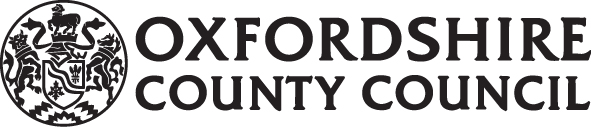 TRAFFIC REGULATION NOTICEROAD TRAFFIC REGULATION ACT, 1984 Notice is hereby given pursuant to Section 14(2) of the Road Traffic Regulation Act, 1984, that the Oxfordshire County CouncilTEMPORARILY PROHIBITS THE USE OF THE HIGHWAYBY ALL MOTOR VEHICLES 	         LOCATION:	Little Worth & Great Faringdon, Thrupp Turn	REASON:	          Installation of BT poles (poling lorry and drill)DURATION:	Starting on 26 May 2020                             The anticipated completion date is 28 May 2020                             (full closure 24hrs each day)				(Traffic Regulation Notices cover a maximum of 5 consecutive days)	ACCESS:		Limited access will be maintained for emergency service vehicles and for frontages within the closed section of road, subject to the progress of the worksSUGGESTED ALTERNATIVE ROUTE: The alternative routes for traffic are via a combination of Redcot road – London Street – A420 – Unnamed Road towards Little Worth and vice-versa.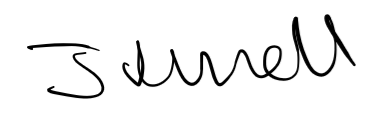          Jason Russell, Director for Infrastructure DeliveryCommunities                                                                                                                                                  Date: 16 March 2020